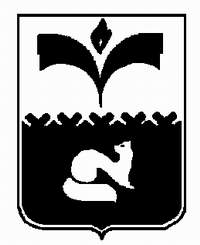 ДУМА ГОРОДА ПОКАЧИХанты-Мансийский автономный округ - ЮграРЕШЕНИЕот  27.05.2013 				                                    № 61О мероприятиях по устранению предписанийнадзорных органов в учреждениях социальной сферы	Рассмотрев представленный администрацией города перечень мероприятий по устранению предписаний надзорных органов в учреждениях социальной сферы,  на основании статьи 69 Регламента Думы города Покачи, утвержденного решением  Думы города от 22.10.2010 №84, Дума города  РЕШИЛА:	1. Перечень мероприятий  по устранению предписаний надзорных органов в учреждениях социальной сферы принять к сведению.2. Рекомендовать администрации города при формировании проекта бюджета города Покачи на 2014 год и плановый период 2015-2016 годов, установить, что в случае перевыполнения доходной части бюджета в 2014 году, в первоочередном порядке направлять средства на устранение предписаний надзорных органов в учреждениях социальной сферы.3. Рекомендовать администрации города в 2014-2015 годах работу по устранению предписаний надзорных органов в учреждениях социальной сферы осуществлять посредством включения соответствующих мероприятий в целевые программы Ханты-Мансийского автономного округа – Югры:1) в учреждениях культуры города посредством включения мероприятий в подпрограмму «Обеспечение комплексной безопасности и комфортных условий в учреждениях культуры»    программы Ханты-Мансийского автономного округа - Югры «Культура Югры» на 2011 - 2013 годы и на период до 2015 года»;2) в учреждениях образованиях города посредством включения мероприятий в подпрограмму «Обеспечение комплексной безопасности и комфортных условий образовательного процесса»  целевой программы Ханты-Мансийского автономного округа - Югры «Новая школа Югры» на 2010 - 2013 годы и на период до 2015 года»;3) в учреждениях физической культуры и спорта города посредством включения мероприятий в подпрограмму «Развитие массовой физической культуры и спорта, спортивной инфраструктуры, обеспечение комплексной безопасности и комфортных условий в учреждениях спорта, пропаганда здорового образа жизни» целевой программы Ханты-Мансийского автономного округа - Югры «Развитие физической культуры и спорта в Ханты-Мансийском автономном округе – Югре» на 2011 - 2013 годы и на период до 2015 года».           4. Контроль за выполнением решения возложить на постоянную комиссию Думы города по бюджету, налогам и финансовым вопросам  (председатель Л.Н. Мананкова).Председатель Думы города                         		     Н.В. Борисова